                Бекітемін "ЖОМ" КММ басшысы.К. Мақпалеева Павлодар қ." /_________/ Байгозинова Ж. Ш.« 21 » августа 2022 г.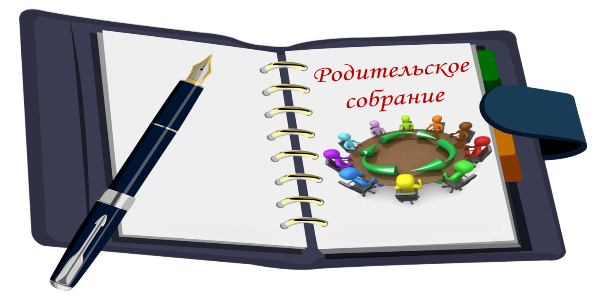   План КГУ «СОШ им.К.Макпалеева г. Павлодара»общешкольных родительских собранийна 2022-2023 учебный годЦель - создание психолого-педагогических условий для взаимодействия детей и родителей, развитие и укрепление партнерских отношений между ними, повышение педагогической культуры родителей, создание максимально комфортных условий для личностного роста и развития воспитанников Задачи: сформировать психолого-педагогическую грамотность педагогов и родителей;создавать условия для развития и укрепления у детей и взрослых чувства любви и уважения к другим людям, основанного на терпимости к особенностям окружающих, гордости за свою семью и край, изучения и сохранения семейных традиций и реликвий;пропагандировать знания о здоровом образе жизни;демонстрировать положительный опыт воспитания детей в семье;активизировать поиск новых средств и методов, повышающих эффективность воспитательного взаимодействия;повысить роль дополнительного образования детей в развитии форм семейного досуга, организации совместной деятельности детей и взрослых.Жакупова К.С. /ЗДВР/№Содержание работыСрокиОтветственные12341Общешкольное родительское собрание.1. «Итоги работы школы за 2021-2022учебный год и задачи на 2022-2023 уч.г.»2. Психологические трудности детей в образовательном процессе. Проблемы учебной мотивации, дисциплины, адаптации.3.О соблюдении учащимися правил внутреннего распорядка, требований безопасности во время образовательного процесса. Правовой всеобуч: «Роль родителей в обеспечении безопасности детей. Безопасный интернет».4.Работа кружков и секций, факультативов в школе.5. Результаты мониторинга качества питания в школьной столовойСентябрьБайгозинова Ж.Ш., директор школыУтеуова М.С., педагог-психолог,Косыгина И.В.,педагог-психологТерлецкая Ю.С.., ЗДВРЖакупова К.С., ЗДВР Терлецкая Ю.С.., ЗДВР2Общешкольное родительское собрание.1.«Коммуникативная компетентность родителей и детей. Способы и приемы конструктивного общения. Профилактика конфликтности».2.Работа по профилактике правонарушений в школе. Правовой всеобуч: «Об усилении роли родителей в работе по профилактике алкоголизма, наркомании, насвая и т.д.» (УК РК об употреблении, изготовлении и распространении наркотических, токсических, алкогольных и психоактивных веществ).3.Качество знаний за 1 четверть и материальное обеспечение школы.4.Работа Попечительского Совета школы.5. Трудовое воспитание и профессиональная ориентация учащихся. НоябрьУтеуова М.С., педагог-психологТерлецкая Ю.С., ЗДВРШарымбаева Ж.Ж., ЗДУВРБайгозинова Ж.Ш., директор школыЖакупова К.С.., ЗДВР3Общешкольное родительское собрание.1. «Проступки и их последствия. Взаимодействие школы и семьи по профилактике противоправного поведения».2. Успеваемость школьников за 2 четверть (1 полугодие) 2022-2023 уч.г.3. Причины подросткового суицида. Роль взрослых в оказании помощи подростку в кризисных ситуациях.4. «Привлечение детей к чтению»5. Правовой всеобуч: «Опасные игры. Правонарушения. Преступления»ЯнварьТерлецкая Ю.С., ЗДВР Шарымбаева Ж.Ж., ЗДУВРТерлецкая Ю.С.., ЗДВРКосыгина И.В., педагог-психолог;Утеуова М.С., педагог- психолог;Жакупова К.С.., ЗДВРТерлецкая Ю.С.., ЗДВР4Общешкольное родительское собрание.1. «Роль семьи в духовно-нравственном воспитании детей»  2. «Безопасность детей на дороге». Профилактика ДДТТ и соблюдение правил дорожного движения.3. Качество знаний за 3 четверть.2. Правовой всеобуч.«Ребёнок и религия» предупреждение участия подростков в деятельности молодежных неформальных группировок и объединений».Март Косыгина И.В., педагог-психолог;Утеуова М.С., педагог- психолог;Жакупова К.С., ЗДВР Шарымбаева Ж.Ж., ЗДУВРТерлецкая Ю.С.., ЗДВР 5Общешкольное родительское собрание. 1. «Психологические особенности каждого возрастного этапа. Развитие эмоционально- волевой и познавательной сферы ребенка».2. Результаты работы школы за 2022-2023 учебный год.3. Итога учебной деятельности за 2022-2023 уч.г.4.Организация отдыха, оздоровления и занятости обучающихся в летний период.5.Правовой всеобуч: «Об ответственности родителей за жизнь и безопасность детей во время летних каникул»МайКосыгина И.В., педагог-психолог;Утеуова М.С., педагог- психологБайгозинова Ж.Ш., директор школыШарымбаева Ж.Ж., ЗДУВРЖакупова К.С.., ЗДВР Терлецкая Ю.С.., ЗДВР 